Publicado en Madrid el 18/10/2023 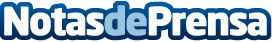 Fersay muestra cómo mantener el filtro de la lavadora ante posibles problemas por falta de limpiezaFersay, fundada en 1979, es hoy una gran compañía que emplea a más de 45 empleados. En 2022, vendió más de 1.300.000 soluciones domésticas y facturó más de 11,1 millones de euros. Diariamente salen de sus instalaciones mas de 600 envíos con soluciones para los aparatos del hogarDatos de contacto:Pura De ROJASALLEGRA COMUNICACION+34619983310Nota de prensa publicada en: https://www.notasdeprensa.es/fersay-muestra-como-mantener-el-filtro-de-la_1 Categorias: Nacional Franquicias Madrid E-Commerce Hogar Otros Servicios Electrodomésticos http://www.notasdeprensa.es